Гомельская областьГосударственное учреждение образования «Средняя школа № 16 г. Мозыря»Дробыш Ангелина Александровнаучащаяся 4 «Б» класса+375 29 739 20 22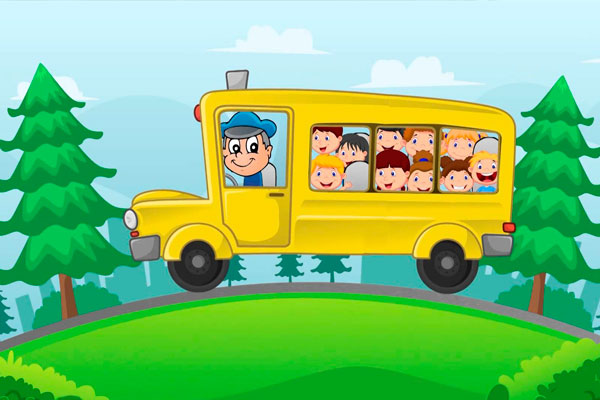 